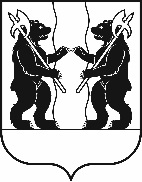 М У Н И Ц И П А Л Ь Н Ы Й С О В Е ТЯрославского муниципального районаР Е Ш Е Н И Е22.12.2022                                                                                                                                     № 98Об утверждении проекта дополнительного соглашения
к Соглашению о передаче осуществления части полномочий
Ярославского муниципального района по зимнему содержанию дорогКарабихскому сельскому поселениюПринято на заседанииМуниципального СоветаЯрославского муниципального района«22» декабря 2022 г. В соответствии с Федеральным законом от 6 октября 2003 года 
№ 131 – ФЗ «Об общих принципах организации местного самоуправления в Российской Федерации», Уставом Ярославского муниципального района МУНИЦИПАЛЬНЫЙ СОВЕТ ЯРОСЛАВСКОГО МУНИЦИПАЛЬНОГО РАЙОНА РЕШИЛ: 1. Утвердить проект дополнительного соглашения к Соглашению о передаче осуществления части полномочий по зимнему содержанию дорог Ярославского муниципального района Карабихскому сельскому поселению (прилагается).2. Контроль за исполнением настоящего Решения возложить на комитет Муниципального Совета Ярославского муниципального района по регламенту, этике, нормотворчеству, обеспечению депутатской деятельности и вопросам местного самоуправления (Фаламеева Е.В.).Глава Ярославского                                    Председатель Муниципального Советамуниципального района                             Ярославского муниципального района_________________Н.В. Золотников          ___________________ Е.В.Шибаев      «___»_________________ 2022 года          «___»_________________ 2022 года     УТВЕРЖДЕНрешением Муниципального Совета Ярославского муниципального районаот 22.12.2022 № 98Утверждено решением                                                Утверждено решениемМуниципального Совета                                             Муниципального СоветаКарабихского  сельского поселения                          Ярославского муниципального районаот ________________ № _________                           от _________________№ ____________Председатель Муниципального Совета                     Председатель Муниципального СоветаКарабихского  сельского  поселения                          Ярославского муниципального района___________________ (Е.В. Мулкаманова)                 ____________________(Е.В. Шибаев)ДОПОЛНИТЕЛЬНОЕ СОГЛАШЕНИЕк Соглашению о передаче осуществления части полномочий
Ярославского муниципального района по зимнему содержанию дорогКарабихскому сельскому поселениюАдминистрация Ярославского муниципального района в лице Главы Ярославского муниципального района Золотникова Николая Владимировича, действующего на основании Устава Ярославского муниципального района, с одной стороны, и Администрация Карабихского сельского поселения Ярославского муниципального района в лице Главы Карабихского сельского поселения Ярославского муниципального района Шибаева Дмитрия Сергеевича, действующего на основании Устава Карабихского сельского поселения Ярославского муниципального района, с другой стороны, совместно именуемые «Стороны», заключили настоящее Дополнительное соглашение к Соглашению о передаче осуществления части полномочий Ярославского муниципального района по зимнему содержанию дорог Карабихскому сельскому поселению, проект которого утвержден решением Муниципального Совета ЯМР от 25.11.2021 № 109, о нижеследующем.1. Внести в Соглашение о передаче осуществления части полномочий Ярославского муниципального района по зимнему содержанию дорог Карабихскому сельскому поселению, изложив статью 4 Соглашения о передаче осуществления части полномочий Ярославского муниципального района по зимнему содержанию дорог Карабихскому сельскому поселению в следующей редакции:«Статья 4Объем межбюджетных трансфертов, переданных бюджету Карабихского сельского поселения для осуществления полномочий, указанных в статье 1 настоящего Соглашения, составляет 1 813 566,62 (один миллион восемьсот тринадцать тысяч пятьсот шестьдесят шесть) рублей 62 копейки» (средства местного (1 279 717,73 руб.) и областного (533 849,29 руб.) бюджетов).2. Настоящее Дополнительное соглашение заключено в двух экземплярах, имеющих равную юридическую силу, по одному для каждой из Сторон.3. Настоящее Дополнительное соглашение вступает в силу со дня его официального опубликования  и действует по 31.12.2022.4. Настоящее Дополнительное соглашение является неотъемлемой частью Соглашения о передаче осуществления части полномочий Ярославского муниципального района по зимнему содержанию дорог Карабихскому сельскому поселению, проект которого утвержден решением Муниципального Совета от 25.11.2021 № 109.5. Реквизиты сторон:Администрация районаАдрес:д. 10а, ул. Зои Космодемьянской, г. Ярославль, 150003Банковские реквизиты:УФК по Ярославской области (УФ и СЭР Администрации ЯМР)р/с 03100643000000017100 внаименование банка: ОТДЕЛЕНИЕ ЯРОСЛАВЛЬ БАНКА РОССИИ//УФК по Ярославской области г. ЯрославльБИК 017888102кор.счет: 40102810245370000065ИНН 7606009396КПП760601001ОКТМО 78650000  Администрация поселенияАдрес:ул. Школьная, д. 1б, д. Карабиха, Ярославский район, Ярославская область, 150522Банковские реквизиты:УФК по Ярославской области              (Администрация Карабихского сельского поселения ЯМР ЯО)р/с 03100643000000017100 внаименование банка: ОТДЕЛЕНИЕ ЯРОСЛАВЛЬ БАНКА РОССИИ//УФК по Ярославской области г. ЯрославльБИК 017888102Кор.счет 40102810245370000065ИНН 7627034717КПП 762701001КБК 849  202  40014  10  0000 150Глава Ярославского муниципального района___________________Н.В. ЗолотниковМ.П.Глава Карабихского сельского поселения_________________  Д.С. Шибаев М.П.